	Учитель:  Шкуратова А.И.Тема урока:  Сложение и вычитание десятичных дробей. Цели и задачи урока:Познавательные: научить решать уравнения с десятичными дробями; продолжить работу над текстовыми задачами;Практические: развивать  самостоятельность мышления, выражать свое мнение, выделять главное, делать выводы, развивать  личностное  саморазвитие  учащихся, развивать  умения  и навыки вычислительного характера.Метапредметные: воспитывать  культуру  общения, усидчивость, внимание и трудолюбие, формировать самостоятельность и активность, гуманных отношений на уроке.Тип урока: комбинированныйОжидаемые результаты:Предметные: после проведения урока учащиеся будут решать уравнения   и текстовые задачи  с десятичными дробями.Метапредметные:Личностные: формировать внимательность и исполнительскую дисциплину.Познавательные: давать качественные характеристики  объектам  в соответствии  с  их числовыми значениями.Коммуникативные: оказывать в сотрудничестве  необходимую помощь, аргументировать свою точку зрения.Регулятивные: формировать креативность мышления, находчивость, умения анализировать и выстраивать  логическую цепочку.Формы организации деятельности учащихся: фронтальная, индивидуальная, групповая.Оборудование: компьютер, мультимедийный проектор,  презентация для сопровождения урока, индивидуальные карточки с заданиями, компьютерный тест.План урока:Организационный момент   -1минАктуализация знаний и умений. – 5 мин.Самоопределение к деятельности. – 3 мин.Работа по теме урока -10 мин.Физкультминутка – 2 мин.Повторение изученного материала. – 7 мин.Самостоятельная работа (работа по карточкам +компьютерный тест) -10 минДомашнее задание-  1 мин.Рефлексия – 1 мин.Подведение итогов урока -1 мин.	Ход урокаОрганизационный момент  (Создание благоприятного  психологического настроя на урок). Слайд №2Ну-ка, проверь дружокТы готов начать урок?Всё ль на месте,Всё ль в порядке,Ручка, книжка и тетрадка?Все ли правильно сидят?Все ль внимательно глядят?Каждый хочет получатьТолько лишь оценку пять. Актуализация знаний и умений.Слайд №2День надо начинать с  утренней  гимнастики, а урок математики-  с гимнастики ума.Индивидуальная работа у доски (2 уч-ся)                               Оцените свою работу1)Вычисли удобным способом	а) 7,965-(1,45 +3,965);б) (4,321+8,512)-3,321.Реши уравнение:X - 3 =4 .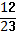 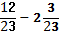 Устный счет     - Найди правильный ответ и запусти в небо воздушный шар.Слайд №  3- 203,6 + 0,8;3+0,24;2-0,6; 0,57+ 0,3;1,74 + 3,2;5,8 – 1,9;4,9+ 6,3;2,16 +1,14;5,23 – 1,2;0,97 – 0,7;5,7 + 0,13;7 – 4,4;30 + 4,5.- Проверка индивидуальной работы1. Представьте число 7 в виде дроби со знаменателем 4. 2. У наседки 18  цыплят.   3\4   всего количества- петушки.  Сколько петушков у наседки? 3. Скорость течения реки , а скорость  теплохода .  Найдите скорость теплохода по течению. Слайд №  22. Поставь в нужном месте запятые	32+18=5;	                                 57-4=17;                                         Оцените свою работу                                  3+ 108= 408;	736-336=4;		  42+17=212;	63-27=603.	Самоопределение к деятельности.Слайд №  23. 	6,7 –X = 2,8;                                         Y – 2,7 = 3,4;                                      (X + 3,5) – 4,8 = 2,4;                                           (7,1 – X) + 3,9 = 4,5;                                       3,84 – (X+0,89) =2,3. Посмотрите на записи. Что можете о них сказать?        -  Дайте определение уравнению.            - Что значит решить уравнение?      - Какие числа используются в уравнениях?          Исходя из данных заданий можете ли вы сказать, чем мы будем заниматься на уроке?      Слайд № 24 Мы сегодня продолжим   работу над темой «Сложение и вычитание десятичных дробей». Да, действительно задача  нашего  урока   учиться решать уравнения с десятичными дробями, а  также продолжить работу над текстовыми задачами.Работа по теме урока-   Как вы думаете, каким образом, решаются уравнения с десятичными дробями?(Они решаются так же, как и с обыкновенными дробями и натуральными числами. При решении используется связь между компонентами и результатами арифметических действий) - Давайте решим уравнение у доски  (коллективное выполнение у доски с объяснением)	6,7 –X = 2,8	Какой компонент неизвестен?                                  Решение:	(вычитаемое)	  X =6,7 – 2,8	Как найти вычитаемое?	   X= 3,9                                                                   (из уменьшаемого вычесть разность)	6,7 – 3,9 = 2,8	Ответ: 3,9 Слайд № 25- Выполните уравнение          Y – 2,7 = 3,4   самостоятельно	Самопроверка. Сравни с     	решением на слайдеРешение:Y = 3,4 + 2,7Y = 6,16,1 – 2,7 = 3,4Ответ: 6,1-  Решение  уравнения  у доски  (коллективное выполнение у доски с объяснением)                                  (X + 3,5) – 4,8 = 2,4;                                              Какой компонент неизвестен?                                  Решение:                                                                 (уменьшаемое)	  X+ 3,5  =2,4 + 4,8                                              Как найти  уменьшаемое?	   X+3,5= 7,2                                                          (из уменьшаемого вычесть разность)	   X= 7,2 – 3,5                                                         	Какой компонент неизвестен?			X = 3,7							(первое слагаемое)	  (3,7 + 3,5) – 4,8 = 2,4;                                                Как найти  первое слагаемое?                                         Ответ: 3,7                                                 (из суммы вычесть второе слагаемое)Слайд № 26- Выполнение  уравнений   самостоятельно     1 –В  (7,1 – X) + 3,9 = 4,5;                                                                                               2 – В   3,84 – (X+0,89) =2,3.     		Взаимоопроверка. Сравни с              	решением на слайде							                                                                                                 Оцените свою работуСлайд 27-31V. Физкультминутка VI. Повторение изученного материала.- А сейчас поработаем по учебнику	1. Работа по учебнику	Слайд № 32	 № 1220 (Самостоятельно)- Прочитайте задачу про себя.- Прочитайте задачу вслух.- Какова  собственная скорость  катера?  ()- Чему равна скорость течения реки?   (4,7км/ч)- Что нужно узнать в задаче?  (скорость катера по течению реки и против течения)Решите задачу самостоятельно, у кого есть затруднения поднимите руку.	                                                                                               Самопроверка. Сравни с     	решением на слайдеСобственная скорость -  21,6км/чСкорость течения реки - 4,7км/чСкорость   по течению   - ?   км/ч Скорость  против течения  - ? км/ч.Решение:21,6 + 4,7 = 26,3(км/ч) - скорость катера по течению. 21,6 – 4,7 = 16,9(км/ч) - скорость катера против течения.Ответ:26,3км/ч,16,9км/ч.	Слайд № 33	 № 1221 (1 уч-ся у  доски, остальные самостоятельно)- Прочитайте задачу про себя.- Прочитайте задачу вслух.Скорость по течению  -  .Скорость течения  - 3, 9 км\ч.Собственная скорость  - ? км/чСкорость против течения - ? км/ч 	                                                                                               Самопроверка. Сравни с     	решением на слайде	                                                                                                 Оцените свою работу	Решение:1)37,6-3,9=33,7 (км/ч)- собственная      скорость теплохода2)33,7-3,9=29,8 (км/ч)- скорость теплохода против течения. Ответ:          ;  Слайд № 34Самостоятельная работа  (работа по карточкам +компьютерный тест) -10 минРешите уравненияа) X  + 3,8 = 8;б)  16,5 – (t +3,4) = 4,9.	                                                                                            Самопроверка. Сравни с     	решением на карточке	                                                                                                 Оцените свою работу2 учащихся выполняют задания за партой, 2 выполняют компьютерный тест.Слайд № 35-36Домашнее задание  -  Открыли дневники  и записали домашнее задание№1261 - задача              №1268 (а,б) - уравненияДополнительное задание   разгадать ребус, я рекомендую  постараться выполнить всемРебята, посмотрите № 1261 . - Прочитайте задачу.Мы решали такие задачи? - Сможете её выполнить? Расскажите план решения.                      № 1268Решите уравнения.Слайд № 37Рефлексия -  Вспомните, какие задачи мы ставили в начале урока? (научиться решать уравнения с десятичными дробями, а  также продолжить работу над текстовыми задачами).- Мы выполнили задачи  урока? Оцените свою работу на уроке! - Я работал (а) отлично, в полную силу своих возможностей, чувствовал(а) себя уверенно, у меня всё получалось, я научился решать уравнения с дробными числами и текстовые задачи.!?- Я работал (а) хорошо, но не в полную силу, испытывал (а) чувство неуверенности, боязни, что отвечу неправильно.      ? - У меня не было желания работать. Сегодня не мой день.Подведение итогов урока. Выставление оценок- Ребята, скажите  чему вы научились  сегодня на уроке?-  Для кого что – то осталось непонятным?- Какое задание сегодня было самым интересным?- Ребята, вы сегодня хорошо потрудились, молодцы.  I-В              (7,1 – X) + 3,9 = 4,5 Решение: 7,1 – X= 4,5 – 3,97,1 – X  = 0,6X = 7,1 – 0,6X = 6,5(7,1 – 6,5) + 3,9 = 4,5 Ответ: 6,5 II-В3,84 – (X+0,89) =2,3 Решение:X+0,89 = 3,84 – 2,3X+0,89 = 1,54X=  1,54 - 0,89 X =0,653,84 – (0,65+0,89) =2,3 Ответ: 0,65 